Акция «Мама, я хочу жить»26 ноября 2014 года на базе МБОУ СОШ №35 в рамках профилактического мероприятия проходила акция «Мама, я хочу жить».  Акция приурочена к Международному  Дню Матери. Учащиеся 9 классов нарисовали памятки для водителей и пешеходов. Младший отряд ЮИД МБОУ СОШ№35 под руководством инспектора по пропаганде безопасности дорожного движения Красиловой Ноны Зурабовны в Родильном доме поздравили мам с Днём матери, вручили памятки «Правила для родителей» и обратились к молодым мамам с призывом никогда не нарушать Правил дорожного движения, особенно при детях, так как  именно они (мамы) являются примером законопослушного поведения для своих детей.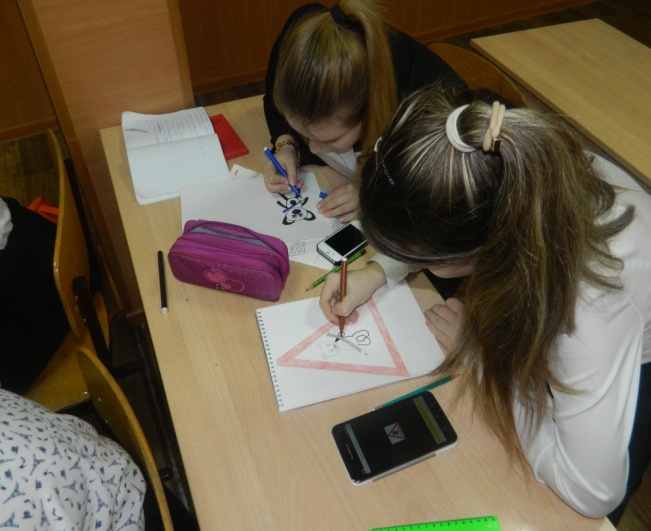 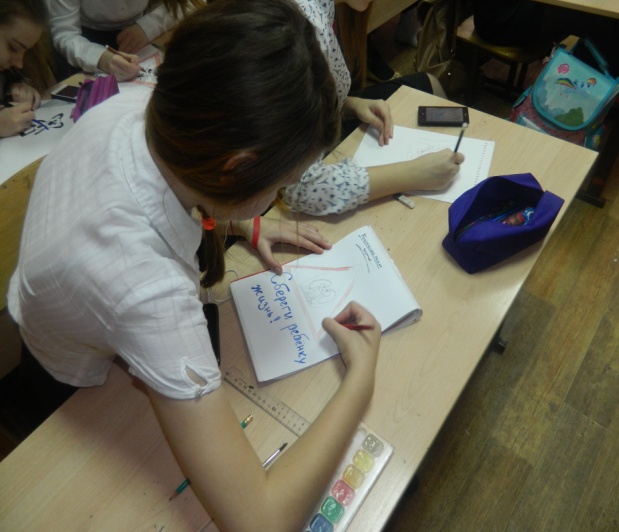 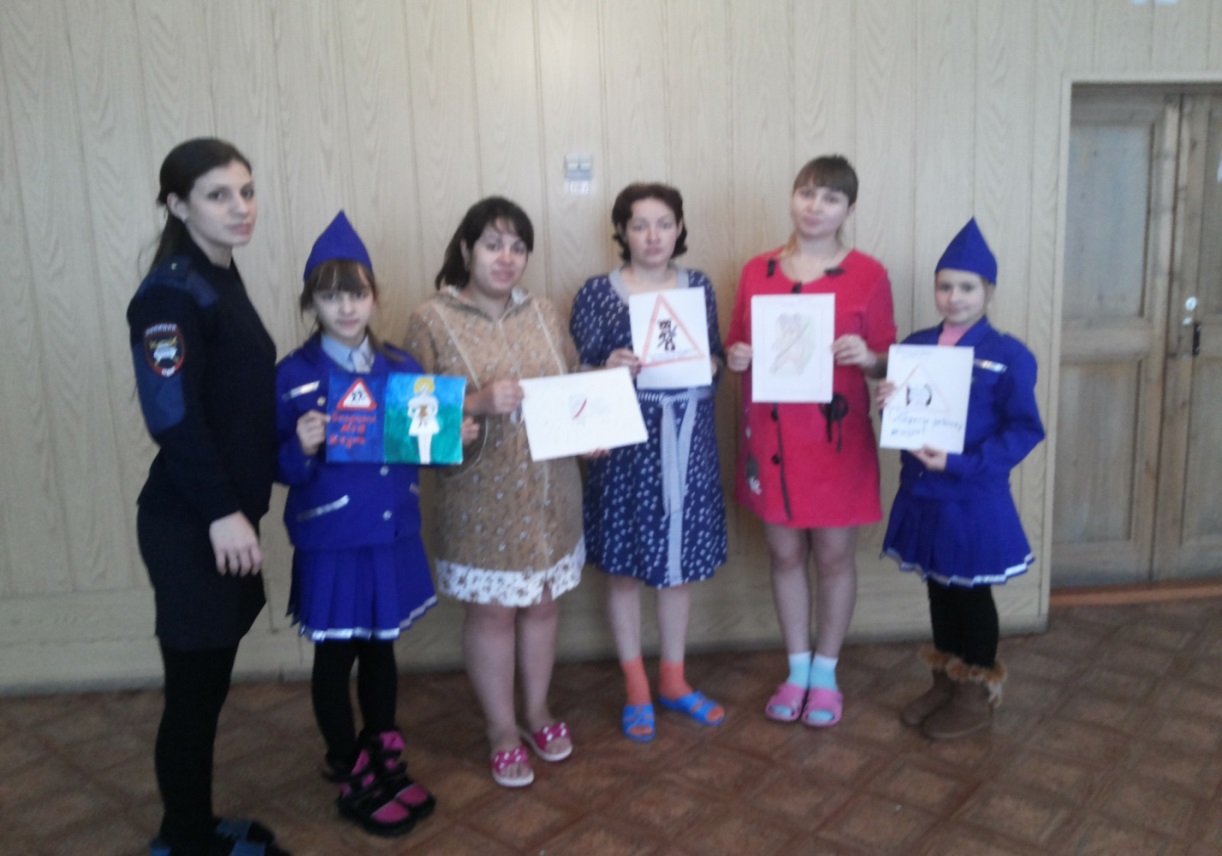 